花蓮縣秀林鄉富世國小附設幼兒園104學年度幼兒園104年第2學期午餐照片4月14日星期四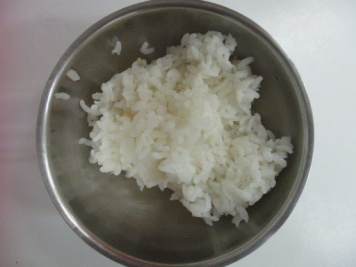 主食~白飯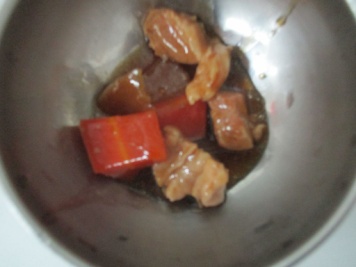 雙色滷肉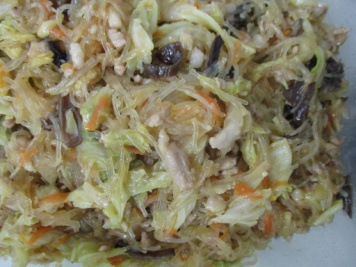 螞蟻上樹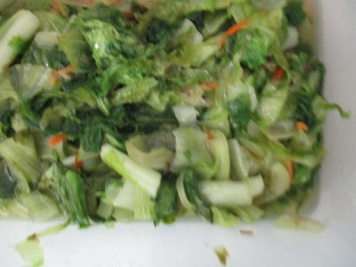 時蔬~ 萵苣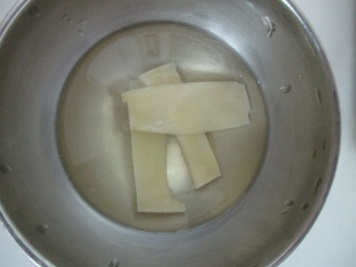 筍片大骨湯